Troisième dimanche du carême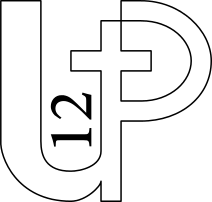 Année BUP « Les Douze »  Les 6 et 7 mars 2021Fil rouge : chant Avec toi nous irons au désertPour cette célébration nous vous proposons le deuxième couplet. « La folie de Dieu est plus sage que les Hommes ».Liturgie d’ouvertureChant d’entrée : Avec toi, nous irons au désert Seigneur, nous irons au désert pour guérir,Poussés comme toi par l’Esprit,Seigneur, nous irons au désert pour guérir,Poussés comme toi par l’Esprit,Et tu ôteras de nos cœurs le péché,Et tu guériras notre mal,Et nous fêterons notre Pâque au désert :Ô Vivant qui engendre la Vie !Introduction : Jésus, ce corps livré et crucifié pour être allé jusqu’au bout dans son amour pour les hommes. Voilà la folie de Dieu. C’est le Seigneur qui nous rassemble, qui demeure en nous et nous soutient sur le chemin de Pâques. Nous sommes son Église, membres de ce corps dont il est lui-même la tête. Que sa parole et son pain affermissent notre communion en son amour.Litanie d’ouverture : Cél : C’est parce qu’il nous aime que le Seigneur nous montre le chemin de la vie. Mais nos pas sont souvent hésitants : par peur ou par négligence, nous nous laissons entraîner par le péché… Ayons confiance en sa miséricorde.Seigneur Jésus, tu es la sagesse de Dieu ; tu le manifestes en aimant jusqu’à mourir sur une croix.    Seigneur prends pitié de nousÔ Christ, tu es la puissance de Dieu ; ta fidélité révèle la faiblesse de l’homme orgueilleux.    Oh Christ prends pitié de nousSeigneur Jésus, tu es, parmi les hommes, la preuve de la miséricorde de Dieu.Seigneur, prends pitié de nousCél : Que Dieu tout-puissant nous fasse miséricorde ; qu’il nous pardonne nos péchés et nous conduise à la vie éternelle. AmenPrière d'ouverture :Cél : Père, tu as voulu que les hommes te rencontrent par ton Fils. Donne aux fidèles qui écoutent ta parole de devenir des pierres vivantes afin que soit construite l’Église, le temple de ta sagesse, de ta miséricorde et de ta justice. Par Jésus Christ ton Fils notre Seigneur et notre Dieu qui règne avec toi et le Saint-Esprit pour les siècles des siècles.    Tous : AmenLiturgie de la parole
Commentaire :Dieu fait alliance avec son peuple. Quand cela fut nécessaire, il l’a libéré, il l’a fait sortir d’Égypte. À présent, il lui donne un cadre de vie, il balise le chemin : l’alliance, l’amour ne sont sincères que dans la confiance réciproque et la fidélité. Accueillons les commandements comme de vraies paroles de vie.Première Lecture :  Lecture du livre de l’Exode (Ex 20, 1-17)En ces jours-là, sur le Sinaï, Dieu prononça toutes les paroles que voici : « Je suis le Seigneur ton Dieu, qui t’ai fait sortir du pays d’Égypte, de la maison d’esclavage. Tu n’auras pas d’autres dieux en face de moi. Tu ne feras aucune idole, aucune image de ce qui est là-haut dans les cieux, ou en bas sur la terre, ou dans les eaux par-dessous la terre. Tu ne te prosterneras pas devant ces dieux, pour leur rendre un culte. Car moi, le Seigneur ton Dieu, je suis un Dieu jaloux : chez ceux qui me haïssent, je punis la faute des pères sur les fils, jusqu’à la troisième et la quatrième génération ; mais ceux qui m’aiment et observent mes commandements, je leur montre ma fidélité jusqu’à la millième génération. Tu n’invoqueras pas en vain le nom du Seigneur ton Dieu, car le Seigneur ne laissera pas impuni celui qui invoque en vain son nom. Souviens-toi du jour du sabbat pour le sanctifier. Pendant six jours tu travailleras et tu feras tout ton ouvrage ; mais le septième jour est le jour du repos, sabbat en l’honneur du Seigneur ton Dieu : tu ne feras aucun ouvrage, ni toi, ni ton fils, ni ta fille, ni ton serviteur, ni ta servante, ni tes bêtes, ni l’immigré qui est dans ta ville. Car en six jours le Seigneur a fait le ciel, la terre, la mer et tout ce qu’ils contiennent, mais il s’est reposé le septième jour. C’est pourquoi le Seigneur a béni le jour du sabbat et l’a sanctifié. Honore ton père et ta mère, afin d’avoir longue vie sur la terre que te donne le Seigneur ton Dieu. Tu ne commettras pas de meurtre. Tu ne commettras pas d’adultère. Tu ne commettras pas de vol. Tu ne porteras pas de faux témoignage contre ton prochain. Tu ne convoiteras pas la maison de ton prochain ; tu ne convoiteras pas la femme de ton prochain, ni son serviteur, ni sa servante, ni son bœuf, ni son âne : rien de ce qui lui appartient. » – Parole du Seigneur.  Chant de méditation : ……………. ou (Ps 18b (19), 8, 9, 10, 11)Commentaire :Saint Paul ne développe pas longuement ce qui lui semble pourtant l’essentiel et qui est au cœur de notre foi : sobrement mais avec fermeté, il recourt à des propos contradictoires pour bien se faire comprendre de ses auditeurs. On y entend, en fait, toute la logique de la Croix.Deuxième Lecture : Lecture de la première lettre de saint Paul apôtre aux   Corinthiens (1 Co 1, 22-25)Frères, alors que les Juifs réclament des signes miraculeux, et que les Grecs recherchent une sagesse, nous, nous proclamons un Messie crucifié, scandale pour les Juifs, folie pour les nations païennes. Mais pour ceux que Dieu appelle, qu’ils soient juifs ou grecs, ce Messie, ce Christ, est puissance de Dieu et sagesse de Dieu. Car ce qui est folie de Dieu est plus sage que les hommes, et ce qui est faiblesse de Dieu est plus fort que les hommes. – Parole du Seigneur.  Gloire au Christ, Sagesse éternelle du Dieu vivant. Gloire à toi, Seigneur. 
Dieu a tellement aimé le monde qu’il a donné son Fils unique, afin que ceux qui croient en lui aient la vie éternelle.
Gloire au Christ, Sagesse éternelle du Dieu vivant. Gloire à toi, Seigneur.Evangile de Jésus Christ selon Saint Jean (Jn 2, 13-25)Comme la Pâque juive était proche, Jésus monta à Jérusalem. Dans le Temple, il trouva installés les marchands de bœufs, de brebis et de colombes, et les changeurs. Il fit un fouet avec des cordes, et les chassa tous du Temple, ainsi que les brebis et les bœufs ; il jeta par terre la monnaie des changeurs, renversa leurs comptoirs, et dit aux marchands de colombes : « Enlevez cela d’ici. Cessez de faire de la maison de mon Père une maison de commerce. » Ses disciples se rappelèrent qu’il est écrit : L’amour de ta maison fera mon tourment. Des Juifs l’interpellèrent : « Quel signe peux-tu nous donner pour agir ainsi ? » Jésus leur répondit : « Détruisez ce sanctuaire, et en trois jours je le relèverai. » Les Juifs lui répliquèrent : « Il a fallu quarante-six ans pour bâtir ce sanctuaire, et toi, en trois jours tu le relèverais ! » Mais lui parlait du sanctuaire de son corps. Aussi, quand il se réveilla d’entre les morts, ses disciples se rappelèrent qu’il avait dit cela ; ils crurent à l’Écriture et à la parole que Jésus avait dite. Pendant qu’il était à Jérusalem pour la fête de la Pâque, beaucoup crurent en son nom, à la vue des signes qu’il accomplissait. Jésus, lui, ne se fiait pas à eux, parce qu’il les connaissait tous et n’avait besoin d’aucun témoignage sur l’homme ; lui-même, en effet, connaissait ce qu’il y a dans l’homme. – Acclamons la Parole de Dieu.  HomélieProfession de Foi : …………….
Prière universelle : Cél : Dieu nous aime, il est le Père de tous les hommes et désire conduire chacun sur le chemin de la vie et du bonheur. Prions pour que tous nos frères connaissent sa parole d’amour.Dieu prie les hommes de ne pas retomber dans des esclavages.Pour celles et ceux qui sont prisonniers de rancunes, d’habitudes, de jugements a priori ou d’autres idoles. Ensemble, prions.   /Ref :Dieu est celui qui rend libre et Jésus a été libre face aux institutions civiles et religieuses. Pour les personnes qui sont sous emprise, en famille, dans leur travail, dans leurs relations affectives. Ensemble, prions.   /Ref :Dieu invite à faire l’offrande de soi, à payer de soi pour les autres… et la société considère que c’est de la folie. Pour les frères et sœurs qui subissent des moqueries, parce qu’ils pardonnent, parce qu’ils font du bénévolat. Ensemble, prions.   /Ref :Dieu préfère l’obéissance à sa loi d’amour plutôt que des actes hypocrites. Pour que, comme Marie, les membres de notre communauté s’appliquent à être les  « serviteurs du Seigneur ». Ensemble, prions.    /RefCél : Dieu notre Père, écoute nos prières : ouvre les cœurs sourds à ton amour et conduis à la joie pascale tous ceux qui sont en quête d’amour et de vraie vie. Par Jésus-Christ, notre Seigneur. Amen.Liturgie EucharistiquePrière sur les offrandes : Cél. : Père, nous admirons la sagesse de Jésus qui a fait l’offrande de sa vie.Que cette eucharistie nous obtienne, Seigneur, à nous qui implorons ton pardon, la grâce de savoir pardonner à nos frères et de savoir-faire l’offrande de nous-mêmes. Par Jésus le Christ notre Seigneur.  Tous : AmenPréface :Vraiment, il est juste et bon de te rendre gloire, de t’offrir notre action de grâce, toujours et en tout lieu, à toi, Père très saint, Dieu éternel et tout puissant. Tu offres à tes enfants ce temps de grâce pour qu’ils retrouvent la pureté du cœur. Tu veux qu’ils se libèrent de leurs égoïsmes, afin qu’en travaillant à ce monde qui passe, ils s’attachent surtout aux choses qui ne passent pas. C’est pourquoi, avec les anges et tous les saints, nous chantons et proclamons : Saint….Introduction au Notre Père :Le Christ nous a révélé que le Très-Haut est Père de toute l’humanité. Un Père qui veut la vie et le bonheur de tous ses enfants et que nous prions, unis dans le même esprit, avec ces mots que nous a donnés son fils bien-aimé : Notre Père…Prière pour la paix :Seigneur Jésus, tu as dit à tes apôtres : je vous donne ma paix. Donne-leur aussi de mettre la paix là où il y a la guerre, et l’entente là où il y a la discorde. Rends-les assez libres pour qu’ils travaillent à l’unité de tous. Fais de ton Église un instrument de ta paix. Toi qui règnes pour les siècles des siècles. Amen.Chant de communion : …………….Prière finale : En recevant ton Fils, Dieu d’amour, nous devenons son corps, ce Temple qu’il a relevé en trois jours. Nous t’en prions : que l’Esprit Saint nous convertisse en pierres vivantes d’une humanité régie par ta loi d’amour. Par Jésus, le Christ, notre Seigneur. Amen.Liturgie de l’envoiAnnonce (feuille UP)Bénédiction : Que le Seigneur notre Dieu vous garde fidèles à son amour, que le Christ, Verbe fait chair, guide vos pas vers Pâques, que l’Esprit de paix et de fraternité soutienne votre charité. Et que Dieu tout-puissant vous bénisse et vous protège, le Père, le Fils, et le Saint Esprit. AmenChant de sortie : …………….